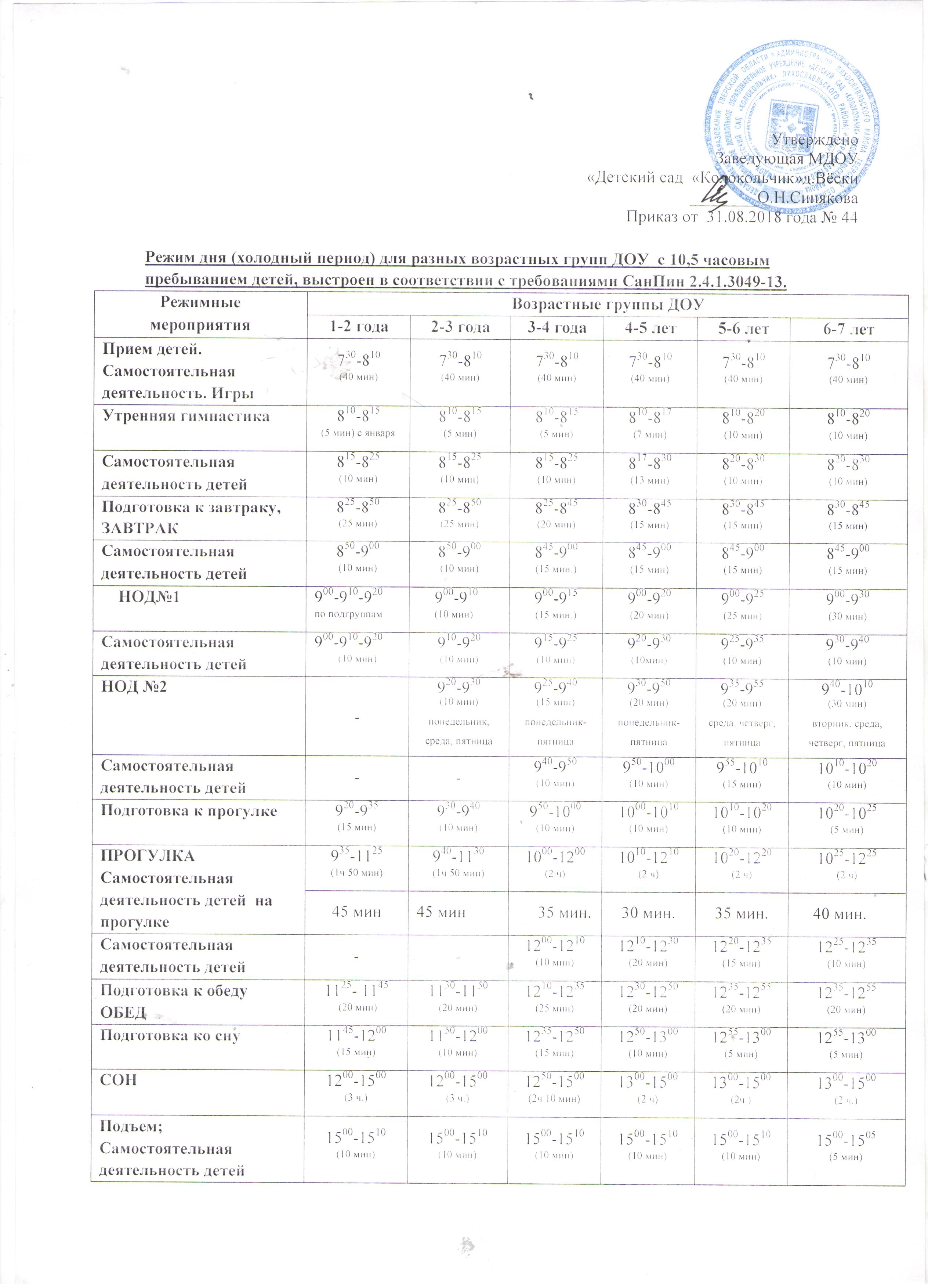 УтвержденоЗаведующая МДОУ«Детский сад  «Колокольчик»д.Вёски ________О.Н.СиняковаПриказ от  31.08.2018 года № 44Режим дня (холодный период) для разных возрастных групп ДОУ  с 10,5 часовым пребыванием детей, выстроен в соответствии с требованиями СанПин 2.4.1.3049-13. 1).п.11.5 Продолжительность прогулок составляет 3-4 ч., проводятся 2 раза в день (1-я пол.дня и 2-я пол. дня);           2) п. 11.7 Продолжительность СНА: для детей от 1,5 до 3 лет – не менее 3 часов; для детей с 3 до 7 лет  - 2 часа;          3).п. 11.8 Самостоятельная деятельность детей 3-7 лет (игры, подготовка к НОД, личная гигиена) не менее 3-4 часов 4).п. 11.9 Продолжительность НОД:  для детей от 1,5 до 3 лет не должна превышать 10 мин (НОД можно проводить в 1-ю и 2-ю пол.дня); для детей от 3-4 лет не более 15 мин. (вся НОД проводится только в 1-ю пол.дня; Макс. допустимый объем  образ.  нагрузки в 1-ю пол. дня – 30 мин); для детей от 4 до 5 лет – не более 20 мин (вся НОД проводится только в 1-ю пол. дня; Макс. допустимый объем  образ.  нагрузки в 1-ю пол. дня –40 мин); для детей 5-6 лет – не более 25 мин. (НОД можно проводить в 1-ю и 2-ю пол.дня; В 1-ю пол. дня мак. объем образ. нагрузки – 45 мин); для детей 6-7 лет – не более 30 мин. (НОД можно проводить в 1-ю и 2-ю пол. дня; В 1-ю пол. дня мак. объем образ. нагрузки – 1,5 часа).РежимныемероприятияВозрастные группы ДОУВозрастные группы ДОУВозрастные группы ДОУВозрастные группы ДОУВозрастные группы ДОУВозрастные группы ДОУРежимныемероприятия1-2 года2-3 года3-4 года4-5 лет5-6 лет6-7 летПрием детей.Самостоятельная деятельность. Игры730-810(40 мин)730-810(40 мин)730-810(40 мин)730-810(40 мин)730-810(40 мин)730-810(40 мин)Утренняя гимнастика810-815(5 мин) с января810-815(5 мин)810-815(5 мин)810-817(7 мин)810-820(10 мин)810-820(10 мин)Самостоятельная деятельность детей815-825(10 мин) 815-825(10 мин)815-825(10 мин)817-830(13 мин)820-830(10 мин)820-830(10 мин)Подготовка к завтраку,ЗАВТРАК825-850(25 мин)825-850(25 мин)825-845(20 мин)830-845(15 мин)830-845(15 мин)830-845(15 мин)Самостоятельная деятельность детей850-900(10 мин)850-900(10 мин)845-900(15 мин.)845-900(15 мин)845-900(15 мин)845-900(15 мин)НОД№1900-910-920по подгруппам900-910(10 мин)900-915(15 мин.)900-920(20 мин)900-925(25 мин)900-930(30 мин)Самостоятельная деятельность детей900-910-920(10 мин)910-920(10 мин)915-925(10 мин)920-930(10мин)925-935(10 мин)930-940(10 мин)НОД №2-920-930(10 мин)понедельник, среда, пятница925-940(15 мин)понедельник-пятница930-950(20 мин)понедельник-пятница935-955(20 мин)среда, четверг, пятница940-1010(30 мин)вторник, среда, четверг, пятницаСамостоятельная деятельность детей--940-950(10 мин)950-1000(10 мин)955-1010(15 мин)1010-1020(10 мин)Подготовка к прогулке920-935(15 мин)930-940(10 мин)950-1000(10 мин)1000-1010(10 мин)1010-1020(10 мин)1020-1025(5 мин)ПРОГУЛКАСамостоятельная  деятельность детей  на прогулке935-1125(1ч 50 мин)940-1130(1ч 50 мин)1000-1200(2 ч)1010-1210(2 ч)1020-1220(2 ч)1025-1225(2 ч)ПРОГУЛКАСамостоятельная  деятельность детей  на прогулке45 мин45 мин     35 мин.30 мин.35 мин.    40 мин.Самостоятельная деятельность детей--1200-1210(10 мин)1210-1230(20 мин)1220-1235(15 мин)1225-1235(10 мин)Подготовка к обедуОБЕД1125- 1145 (20 мин)1130-1150(20 мин)1210-1235(25 мин)1230-1250(20 мин)1235-1255(20 мин)1235-1255(20 мин)Подготовка ко сну1145-1200(15 мин)1150-1200(10 мин)1235-1250(15 мин)1250-1300(10 мин)1255-1300(5 мин)1255-1300(5 мин)СОН1200-1500(3 ч.)1200-1500(3 ч.)1250-1500(2ч 10 мин)1300-1500(2 ч)1300-1500(2ч.)1300-1500(2 ч.)Подъем;Самостоятельная деятельность детей1500-1510(10 мин)1500-1510(10 мин)1500-1510(10 мин)1500-1510(10 мин)1500-1510(10 мин)1500-1505(5 мин)НОД№31510-1520-1530вторник, четверг(по подгруппам)1510-1520(10 мин)вторник, четверг--1510-1535(25 мин)понедельник, вторник, четверг1505-1535(30 мин)понедельник, вторник,среда,четвергСамостоятельная деятельность детей1510-1520-1530вторник, четверг(10 мин.)1520-1530(10 мин)1510-1535(25 мин)1510-1535(25 мин)1535-1540(5 мин)1535-1540(5 мин)Подготовка к полдникуПОЛДНИК1530-1550(20 мин)1530-1550(20 мин)1535-1550(15 мин)1535-1550(15 мин)1540-1555(15 мин01540-1555(15 мин)Подготовка к прогулке1550-1600(10 мин)1550-1600(10 мин)1550-1600(10 мин)1550-1600(10 мин)1555-1600(5 мин)1555-1600(5 мин)ПРОГУЛКАСамостоятельная  деят-сть детей на прогулке; Уход домой.1600-1800(2 ч.)1600-1800(2 ч)1600-1800(2 ч.)1600-1800(2 ч.)1600-1800(2 ч.)1600-1800(2 ч.)ПРОГУЛКАСамостоятельная  деят-сть детей на прогулке; Уход домой.45 мин.45 мин.30 мин.30 мин.30 мин.35 мин.